Автономная некоммерческая организация высшего и профессионального образования
«ПРИКАМСКИЙ СОЦИАЛЬНЫЙ ИНСТИТУТ»(АНО ВПО «ПСИ»)УТВЕРЖДЕНАУченым советом АНО ВПО «ПСИ»(протокол от 12.05.2022 № 03)с изменениями, утвержденными Ученым советом АНО ВПО «ПСИ» (протокол от 06.02.2023 № 02)Председатель Ученого совета, ректорИ.Ф. Никитина Рабочая программа дисциплины «Философия»Направление подготовки 38.03.01 ЭкономикаПрофиль – бухгалтерский учет, анализ и аудитКвалификация выпускника: бакалаврФорма обучения: очная, очно-заочная, заочнаяПермь 2022  Рабочая программа дисциплины «Философия» (далее – рабочая программа) разработана в соответствии с Федеральным государственным образовательным стандартом высшего образования – бакалавриат по направлению подготовки 38.03.01 Экономика, утвержденным приказом Министерства науки и высшего образования Российской Федерации от 12 августа 2020 г. N 954 (с изменениями, внесенными приказом Министерства науки и высшего образования Российской Федерации от 26.11.2020 № 1456).Автор-составитель:Поросенков С.В., д.ф.н., профессор кафедры философии, истории и межкультурной коммуникацииРабочая программа рассмотрена и одобрена на заседании кафедры философии, истории и межкультурной коммуникации, протокол № 6 от 29 апреля 2022 г.Зав.  кафедрой философии, истории и межкультурной коммуникации, канд. филос. наук	                                                			         М.Р. БестаеваОглавление1.	ЦЕЛИ ОСВОЕНИЯ ДИСЦИПЛИНЫ	42.	МЕСТО ДИСЦИПЛИНЫ В СТРУКТУРЕ ОСНОВНОЙ ОБРАЗОВАТЕЛЬНОЙ ПРОГРАММЫ  ВЫСШЕГО ПРОФЕССИОНАЛЬНОГО ОБРАЗОВАНИЯ БАКАЛАВРИАТА	43.	КОМПЕТЕНЦИИ ВЫПУСКНИКА, ФОРМИРУЕМЫЕ В РЕЗУЛЬТАТЕ ОСВОЕНИЯ  ДИСЦИПЛИНЫ	44.	СТРУКТУРА И СОДЕРЖАНИЕ ДИСЦИПЛИНЫ	55.	ОБРАЗОВАТЕЛЬНЫЕ ТЕХНОЛОГИИ	146.	ОЦЕНОЧНЫЕ СРЕДСТВА ДЛЯ ТЕКУЩЕГО КОНТРОЛЯ УСПЕВАЕМОСТИ,   ПРОМЕЖУТОЧНОЙ АТТЕСТАЦИИ ПО ИТОГАМ ОСВОЕНИЯ ДИСЦИПЛИНЫ И УЧЕБНО-МЕТОДИЧЕСКОЕ ОБЕСПЕЧЕНИЕ САМОСТОЯТЕЛЬНОЙ РАБОТЫ СТУДЕНТОВ	217.	УЧЕБНО-МЕТОДИЧЕСКОЕ  И ИНФОРМАЦИОННОЕ ОБЕСПЕЧЕНИЕ ДИСЦИПЛИНЫ	408.	МАТЕРИАЛЬНО-ТЕХНИЧЕСКОЕ ОБЕСПЕЧЕНИЕ ДИСЦИПЛИНЫ	41ЦЕЛИ ОСВОЕНИЯ ДИСЦИПЛИНЫЦель дисциплины: формирование у бакалавров системы основных философских представлений, знакомство их с философскими концепциями прошлого и настоящего, понимание связи философии со специальными дисциплинами; формирование у студентов методологических и мировоззренческих ориентиров, целостного мировоззрения, свободного от односторонности, ценностных гуманистических принципов, активной жизненной позиции; умение сопоставлять различные варианты решения философских проблем, вырабатывать свою собственную позицию и ее аргументировать.Задачи дисциплины:1. Формирование дискурсивного и аналитического мышления.2. Формирование навыков использования философских знаний в своей будущей профессии.3. Формирование умения реализовывать свой интеллектуальный потенциал при решении профессиональных задач.МЕСТО ДИСЦИПЛИНЫ В СТРУКТУРЕ ОСНОВНОЙ ОБРАЗОВАТЕЛЬНОЙ ПРОГРАММЫ  ВЫСШЕГО ОБРАЗОВАНИЯ Дисциплина входит в базовую часть цикла Б.1 Дисциплины (модули) ООП ВО направления подготовки 38.03.01 Экономика, профиль подготовки: бухгалтерский учет, анализ и аудит (квалификация выпускника «бакалавр»).Специальные требования к входным знаниям, умениям и компетенциям студента не предусматриваются.Для освоения дисциплины Философия студенты используют знания, умения, навыки, сформированные при изучении дисциплины  История.Освоение дисциплины Философия является необходимой основой для последующего изучения дисциплин: Политология, Социология, Культурология. КОМПЕТЕНЦИИ ВЫПУСКНИКА, ФОРМИРУЕМЫЕ В РЕЗУЛЬТАТЕ ОСВОЕНИЯ  ДИСЦИПЛИНЫВ процессе изучения дисциплины у студентов формируются следующие компетенции:- способность использовать основы философских знаний для формирования мировоззренческой позиции (ОК-1).Перечень планируемых результатов обучения по дисциплине, соотнесенных с планируемыми результатами освоения образовательной программы.В результате изучения дисциплины студент должен: Знать: - предмет философии, основные философские принципы, законы, категории, а также их содержание и     взаимосвязи; - мировоззренческие и         методологические основы     юридического мышления;     - роль философии в формировании ценностных   ориентаций в профессиональной деятельности.               Уметь: - ориентироваться в системе философского знания как целостного представления об основах мироздания и перспективах развития планетарного социума; - понимать характерные особенности современного этапа развития философии; - применять философские принципы и законы, формы и методы познания в юридической деятельности.Владеть: - навыками философского анализа различных типов мировоззрения, использования различных философских методов для анализа тенденций развития современного общества, философско-правового анализаСТРУКТУРА И СОДЕРЖАНИЕ ДИСЦИПЛИНЫОбщая трудоемкость дисциплины составляет 3 зачетных единицы,  108 часовОчная форма обучения (срок обучения 4 года)Заочная форма обучения (5 лет)Заочная форма обучения (3 года 6 мес.)Структурные  параметры формирования у студентов комплекса общекультурных и профессиональных компетенцийСодержание разделов дисциплиныРаздел  1. Философия,  ее предмет и место в культуреМировоззрение, его общественно-исторический характер. Исторические типы мировоззрения: мифология, религия, философия. Содержание и формы мифологического мировоззрения. Содержание и формы религиозного мировоззрения. Философское мировоззрение.Основной вопрос философии в историко-философском осмыслении. Монизм и дуализм. Материализм и идеализм. Гносеологические корни идеализма. Субъективный и объективный идеализм. Скептицизм и агностицизм.Философия как наука. Зачатки научных знаний как предпосылки философии. Исторические формы философского мышления. Натурфилософия. Основные этапы  развития философии. Космоцентризм, теоцентризм, антропоцентризм, постклассическая философия.   Проблема метода в философии. Диалектика и метафизика. Взаимодействие философии и науки. Основные функции философии. Философия как форма духовной культуры. Роль философии в процессе формирования профессиональной культуры. Раздел 2. История философииТема 1.  Философия Древнего мираВозникновение философии, ее культурно-исторические предпосылки.Философия в Древней Индии. Выделение философии из религиозно-мифологической формы идеологии в самостоятельную область знаний. Традиционные древнеиндийские философские школы: буддизм, джайнизм,  санкья, ньяя, вайшешика, йога, миманса, веданта, чарвака (или локаята)Философия в Древнем Китае. Этико-политическое учение Конфуция. Материалистические идеи в даосизме. Философия Античного общества. Космоцентризм. Наивно -  материалистический характер первых древнегреческих философских учений. Проблема первоначала. Милетская школа: Фалес (624-547 гг. до н.э.).  Соединение практической деятельности с теоретической. Вопрос о первовеществе. Вода как вещественное первоначало Фалеса; Анаксимандр (610-546 гг. до н.э.). Его космология и космогония.  «Беспредельное» первовещество;  Анаксимен (585-526 гг. до н.э.) и его гипотеза о «воздухе» как о вещественном первоначале.Гераклит из Эфеса (ок. 530-470 до н.э.). Наивный материализм Гераклита. Учение об огне как о вещественном первоначале. Диалектический  характер изменения вещей:  относительность всех свойств,  переход всякого свойства в противоположное,  борьба и единство противоположностей. Учение Гераклита о «логосе», отражение в нем первых представлений о необходимости природных процессов.Элейская школа.  Материалистический характер учения Перменида (II пол. VI . – нач. V вв. до н.э.). Учение истины и учение мнения. Метафизическая критика Парменидом учения Гераклита о диалектическом процессе. Отрицание небытия.  Тезис о единстве мысли с мыслимым предметом. Отрицание мыслимости генезиса, изменения, движения и множества. Доказательства Зенона (сер. V в. до н.э.) в защиту учения Парменида.Школа атомистов.  Атомистический материализм. Демокрит (ок. 460-370 гг. до н.э.) и его учение об атомах и пустоте. Постановка философских категорий. Учение Сократа (469-399 гг. до н.э.) о методе и его составных элементах. Этика и теория познания в философии Сократа.Философия Платона (427-347 гг. до н.э.). Сочинения. Учение о бестелесных видах (идеях). Бытие и небытие. Учение о мире чувственном как о «среднем» между миром бестелесных видов и миром небытия. Учение Платона о знании. Теория «припоминания». Учение о государстве и о воспитании.  Аналогия между разрядами граждан и частями души.Философия Аристотеля (384-322 гг. до н.э.) Сочинения. Критика платоновской теории «идей». Учение о «форме» и «материи», «возможности» и «действительности». Учение об Уме-перводвигателе. Общественно-политические теории Аристотеля.Тема 2. Философия Средних веков и эпохи Возрождения. Соотношения христианской религии и философии.   Роль патристического богословско - философского учения.  Августин Блаженный (354-430): учение о первенстве воли над разумом. Учение о предопределении спасения или гибели. Философско-историческая концепция Августина. Критика «мирского» государства и учение о «государстве божьем».Схоластическое течение Западной Европы XII – XII вв. Борьба между номинализмом и реализмом.  Фома Аквинский (1225-1274 гг.): католическая направленность в истолковании учений Аристотеля. Выделение богословских тезисов,  постижимых для разума и доступных доказательству. Учение Фомы о бытии и о душе. Традиции естественно-научных исследований в Англии и философия Роджера Бэкона (ок.1210-1292 гг.). Новое понимание задач и методов науки. Учение Р. Бэкона о знании.Антропоцентризм и гуманизм эпохи Возрождения. Никколо Макиавелли (1469-1527 гг.) концепция роли интереса в жизни людей, освобождение политики от морали.      «Утопия» Томаса Мора (1478-1535гг.) как отражение мечты о справедливых общественных порядках. Утопические идеи Томмазо Кампанеллы (1568-1639).Возникновение натурфилософии в эпоху Возрождения. Николай Кузанский (1401-1464  гг.): пантеистическое решение вопроса об отношении бога к миру. Научное и мировоззренческое значение открытий Н. Коперника (1473-1543), Г. Галилея (1564-1642). Джордано Бруно (1548-1600 гг.): пантеистический характер материализма Бруно и его особенности: природа как «бог в вещах», гилозоистическое понимание природы, представление о «мировой душе» как движущем и всеоживляющем принципе.Тема 3.  Философия Нового времени и эпохи Просвещения Задачи науки и философии XVII в. Проблема метода. Сенсуализм, эмпиризм , рационализм. Критика  Ф.Бэкона (1561-1626 гг.) схоластической учености. Задача «Великого восстановления наук». Учение Бэкона о противоречиях в деятельности человеческого ума и о «призраках». Основные принципы индуктивного метода. Общественный идеал Бэкона в его сочинении «Новая Атлантида».Критика схоластики Р. Декартом (1596-1650 гг.) и определение им новых задач философии.  Его учение о сомнении. Проблема достоверности знания у Декарта и ее идеалистическое решение. Основные правила рационалистического метода Декарта.Социологическая концепция Т. Гоббса (1588-1679 гг.). Его учение о «естественном праве» и гражданском» состояниях. Теория «общественного договора». Политические взгляды Д. Локка (1632-1704 гг.) и его учение о происхождении государства.Материалистический монизм Б. Спинозы (1632-1677 гг.). Учение Спинозы о субстанции, атрибутах и модусах. Метафизический характер спинозовского понимания природы и элементы диалектики в нем. Проблема взаимоотношения субстанции и модусов.Учение Г.Лейбницы (1646-1716 гг.) о монадах, динамической картине мира, об иерархии душ и концепция предустановленной гармонии. Социально-экономические предпосылки идеологии  французского Просвещения XVIII в.Мировоззрение французских материалистов. Материализм и  антиклерикализм Ф.Вольтера (1694-1778), Ж-Ж. Руссо (1712-1778), Д.Дидро (1713-1784), Ж.Ламетри (1709-1751), К.Гельвеция (1715-1771), П.Гольбаха.  Тема 4. Немецкая классическая философияАктивно-деятельностное понимание человека в немецком идеализме. И.Кант (1724-1804). Критическая философия. Агностицизм и субъективизм философии Канта. Понятие «феномена» и «ноумена». Явление и «вещь в себе», отношение чувственных восприятий к объективной реальности. Учение о трансцендентальном знании и об априорности формы знания. Категории рассудка. Разум и рассудок. Три идеи трансцендентальной диалектики. Этика категорического императива И.Канта.Г.В.Ф. Гегель (1770-1831 гг.): структура философской системы, ее основные разделы. Тождество бытия и мышления как исходный пункт построения гегелевской системы. «Наука логики» Гегеля: о тождестве диалектики, логики и теории познания, о соотношении абстрактного и конкретного, логического и исторического, теории и практики. Отрицание Гегелем диалектики развития материальных процессов. Гегелевское понимание соотношения теории и метода. Противоречия между системой и методом в философии Гегеля.Антропологический материализм Л. Фейербаха (1804-1872 гг.) и его источники. Критика философии Г.Гегеля. Учение о природе и человеке. Проблема генезиса и сущности религии. Тема 5. Постклассическая философия Позитивизм XIX века Огюста Конта (1798-1857 гг.). Его понятие метафизики и отношение к традиционным философским учениям. Учение Конта о трех стадиях общественного и индивидуального развития. Органическая теория общества Г. Спенсера (1820-1903 гг.).Исторические условия формирования взглядов   К. Маркса (1818-1883 гг.) и Ф.Энгельса (1820-1895 гг.).  Отчуждение и идеал «универсального человека». Концепция социально-исторической практики. Материалистическое понимание истории.Иррационалистические программы в западноевропейской философии XIXв. А. Шопенгауэр (1813-1855 гг.) Мир как «воля и представление». Всеобщий и универсальный характер воли. Субъект, объект. Воля как сущность мира. Объективации воли. Человек и мир явлений. Трагичность человеческого существования перед лицом мировой воли.Мир как жизнь. Ф.Ницше (1844-1900 гг.). Два начала бытия  и культуры. Поиски синтеза аполлонизма и дионисийства.  Ф. Ницше об усовершенствовании человеческой природы. Учение о воле к власти.     Тема 6. Русская философияОсновные направления русской философии XIX-XX вв.  Типологические характеристики русской философии. Практико-нравственная ориентация русской философии. Философское учение славянофилов: И.В. Киреевского (1806-1856 гг.), А.С. Хомякова (1804-1860 гг.), К.С. Аксакова (1817-1860 гг.), Ю.Ф. Самарина (1819-1876 гг.). Философское учение западников: Н.В. Станкевича (1813-1840 гг.), В.Г.Белинского (1811-1848гг.), А.И.Герцена (1812-1870), П.Я. Чаадаева (1794-1856 гг.).  Историософия П.Я. Чаадаева. Идейная полемика 40-х гг. XIX в. О путях развития России. Анархизм М. Бакунина (1814-1876 гг.).Русская религиозно-философская мысль конца XIX - нач. XX вв. В.С.Соловьев (1853-1900), Н.А.Бердяев (1874-1948 гг.), С.Н.Булгаков (1871-1944 гг.),  П.А.Флоренский (1882-1946 гг.) и др. Смысл философии всеединства. Идея «богочеловеческого процесса». Философия русского космизма. Основные направления русского космизма: естественнонаучное - М.А.Умов, К.Э.Циолковский (1857-1935 гг.), В.И.Вернадский (-1945гг.), Н.Г. Холодный, А.А. Чижевский; религиозный -   Н.Ф.Федоров (1828-1903 гг.). Русский космизм как учение о неразрывном единстве человека и космоса. Задача «возвращения жизни в космос». Душа и космос. Тема 7. Западная философия в  XX веке Характерные черты общественно-политической жизни, научно-технического прогресса и духовной культуры XX в., их отражение в философской мысли.Религиозная философия XX в. Неотомизм: синтез веры и разума. Религиозная философская система П.Тейяра де Шардена (1870 – 1955 гг.).Персонализм Э. Мунье. Личность как онтологическая категория. Идея «целостного человека». Категория «коммуникации».Отношение к разуму и науке в философии XX в. Рационализм и иррационализм. Учение о бессознательном З.Фрейда (1856 – 1939 гг.). Учение К.Юнга (1875 – 1961 гг.) о коллективном бессознательном и его роль в объяснении социальных феноменов XX в. Понятие архетипа. Основные положения индивидуальной психологии А.Адлера (1856 – 1939 гг.), учение о комплексе власти. Анализ социально-психологических механизмов «бегства от свободы Э. Фроммом (1900 – 1980 гг.).Феноменология и  ее влияние на философию XX века.Экзистенциализм. Социальное бытие человека. М. Хайдеггер (1880-1979 гг). Различение подлинного и неподлинного существования. Проблема смысла бытия. Расширение поля философской рефлексии: страх, забота, вера, надежда, сподручность, «бытие-в- мире» как философские категории. Философско-историческая концепция К. Ясперса (1883-1969 гг.). Человек в историческом мире: «экзистенция» (сфера свободной воли), «ориентация в мире», «метафизика». Концепция «осевого времени». Проблема свободы в экзистенциализме. Ж.-П. Сартр (1905-1980 гг.) о человеческой реальности: «бытие-в себе», бытие-для-себя», «бытие-для-другого». Свобода и моральный выбор. Философия абсурда А. Камю (1913 – 1960 гг.). Поиск свободы в несвободном и абсурдном мире.Философский анализ естественнонаучного знания (постпозитивизм). Теория роста научного знания К. Поппера (1902 - 1994 гг.). Принцип фальсификации. Теория «открытого общества». Концепция научной революции Т. Куна (1927-1996 гг.).Аналитическая философия Л.Витгенштейна (1989-1951 гг.).Философская герменевтика. Герменевтика как универсальная методология исторического познания. Х.-Г. Гадамер (1900 – 2002 гг.). Условия возможности понимания. Структура герменевтического опыта. Историческое понимание.Структурализм. Методологическая программа исследования культуры  К. Леви-Строса (1908 2009 гг.).  Структуралистическая концепция истории науки М. Фуко (1926-1984 гг.). Структурализм в психологии. Ж. Лакан (1901 – 1981 гг.).	Философия постмодерна: Ж.Деррида (1930 г.), Ж.Ф.Лиотар (1924 г.).Раздел 3. Философия БытияТема 8. ДиалектикаДиалектика как учение об универсальных связях, изменении, развитии. Понятие связи и развития. Виды связей  и их выражение в категориях. Универсальные связи и их выражение в категориях: единичное, особенное и общее, сущность и явление. Связи детерминации и их выражение в категориях: причина и следствие, необходимость и случайность, возможность и действительность.  Концепция детерминизма. Структурные связи и их выражение  в категориях: часть и целое, содержание и форма, элемент, структура и система. Законы диалектики. Закон единства и борьбы противоположностей. Понятие тождества, различия, противоположности, противоречия. Относительность единства, абсолютность борьбы противоположностей. Роль противоречий в развитии. Основные типы противоречий. Диалектика современного мирового развития. Закон взаимного перехода количественных изменений в качественные. Понятие качества, свойства, количества, меры. Скачки. Многообразие форм скачка в природе и обществе.Сущность закона отрицания отрицания и формы его проявления. Диалектическое «отрицание». Преемственность в развитии. Цикличность и поступательность изменений.Понятие развития. Развитие и прогресс. Критерии прогресса.Тема 9.  Бытие как проблема философииПостановка проблемы бытия в истории философии. Категория бытия ее смысл и значение. Бытие и небытие. Основные формы бытия. Бытие вещей, процессов и состояний природы. Бытие человека в мире природы. Специфика человеческого бытия. Бытие духовного (идеального) и его формы (индивидуализированное и внеиндивидуализированное духовное). Бытие сознания и бессознательного. Бытие социального как единство индивидуального и общественного бытия.Материя как конкретная форма бытия и как философская категория. Историческая эволюция  философского понятия «материя». Методологическое значение этого понятия для познания природы, общества, практической деятельности. Материальное единство мира. Современная наука о строении материи.Движение как способ бытия материи, ее атрибут. Устойчивость и изменчивость, прерывность и непрерывность как характеристики движения. Движение и развитие. Основные формы движения, их соотношение, качественная специфика и взаимосвязь. Современная наука и проблема классификации форм движения.Пространство и время как формы бытия материи, ее атрибуты. Исторический характер представлений о пространстве и времени. Философское значение пространственно-временных представлений теории относительности.Раздел 4. Философия познанияТема 10. Проблема сознания в философии Происхождение и сущность  сознания в истории философии. Развитие форм отражения как генетическая предпосылка сознания. Сознание как свойство высшей формы материи, как продукт социального развития. Сознание и деятельность. Сознание и язык. Отражательная и творческая функции сознания.Тема 11. Познание. Проблема научного познанияСущность познания, цель познания. Субъект и объект познания. Проблема познания  в философии.Ступени познания. Чувственная ступень познания и ее формы: ощущения, восприятия, представления. Рациональное познание как качественно новая ступень отражения действительности. Ее основные формы: понятие, суждение, умозаключение. Взаимосвязь чувственного и логического познания. Обыденно-эмпирический, научно-эмпирический и теоретический уровни познания, их характеристика и взаимосвязь. Роль практики в процессе познания.Формы научного познания. Понятие метода науки. Классификация методов научного познания. Общенаучные методы.   Эмпирико-теоретические методы научного познания: анализ, синтез, абстрагирование, обобщение, индукция, дедукция, аналогия, моделирование. Эмпирические методы научного познания: наблюдение, описание, измерение, сравнение, эксперимент. Теоретические методы научного познания: формализация, идеализация, аксиоматический метод, гипотетико-дедуктивный метод, метод восхождения от абстрактного к конкретному. Многообразие форм познания и типы рациональности. Проблема истины в философии и науке. Истина и заблуждение. Объективность истины. Верификация и фальсификация.Понятие науки. Структура научного знания. Проблема роста научного знания.  Кумулятивистский и антикумулятивистский подходы. Раздел 5. Философия человекаТема 12. Человек и его место в миреБытие человека как проблема философии, специфика и актуальность философского рассмотрения проблемы человека. Природа, сущность, предназначение человека. Основные факторы антропосоциогенеза. Смысл жизни. Проблема жизни, смерти и бессмертия в духовном опыте человечества.Образ человека в истории философской мысли. Проблема человека в философии Древней Греции. Средневековая христианская концепция человека. Человек Нового Времени в европейской философии. Немецкая классическая философия о человеке. Антропологическая проблема в русской философии. Кризис идеи «человека». Философская антропология М. Шелера, Гелена, Плесснера.«Природа» человека. Сущность и существование. Биологическое и социальное в человеке. Бессознательное и сознательное.Понятие личности. Индивид, индивидуальность, личность. Процесс социализации личности. Идентификация и обособление. Интериоризация общественных отношений, культуры, сущностных сил человечества в процессе воспитания и деятельности. Необходимость и свобода выбора. Смысл жизни.Философский анализ отчуждения: причины, сущность и исторические формы. Духовное отчуждение. Деструктивная сущность отчуждения (К.Маркс, Э.Фромм). Свобода как процесс снятия отчуждения. Проблема свободы личности и ответственности в марксизме и экзистенциализме. Творчество как способ самореализации личности.Тема 13.  Человек и природа.  Глобальные проблемы современностиЧеловек в мире природы. Природа как предмет философского осмысления. Природа и культура. Взаимодействие природы и человека. Роль географической среды в жизни человека и общества. Критика географического детерминизма. Глобальные проблемы и пути их решения. Происхождение глобальных проблем. Классификация глобальных проблем. Экологический кризис и пути выхода из него. Демографические проблемы современного общества. Проблемы термоядерной войны и международного терроризма. Раздел № 6. Социальная философияТема 14. Общество как саморазвивающаяся системаМногообразие походов к анализу общества: натуралистический З.Фрейд, Э.Уилсон, социопсихологический Дж. Милль, Г. Парсонс, теория «идеальных типов» М. Вебера. Принцип системности в марксисткой социологии. Материальное производство – основной системообразующий фактор. Структура производства. Сущность общественного прогресса и его критерии. Идея прогресса в концепциях «индустриального общества» (Р.Арон и др.), в теориях «локальных цивилизаций» (А.Тойнби, Н.Данилевский и др.), в работах Х.Ортеги-и-Гассета. Идеал и прогресс. Прогресс и регресс. Исторические типы общественного прогресса. Соотношение научно-технического, социального и духовного прогресса в современную эпоху. Особенности информационного общества. Д. Белл, А. Тоффлер.Технократические и антитехнократические утопии: О. Хаксли, А. Оруэлл. Тема 15. Социально-политическая сфера жизни обществаСоциальная структура общества. Исторические общности людей: род, племя, народность, нация. Классовая структура общества: каста, сословие, класс.Политическая организация общества и ее структура. Происхождение, сущность функции государства. Исторические типы  и формы государства. Гражданское общество и правовое государство. Общественно-политические идеалы: маркситская теория классового общества; «открытое общество» К. Поппера; «свободное общество» Ф. Хайека; неолиберальная теория глобализации. Насилие и ненасилие.Необходимость и сознательная деятельность людей в историческом процессе.  Типология исторического развития. Движущие силы истории.	Тема 16.  Духовная сфера жизни общества. Ценности и их роль в жизни обществаСоотношение понятий «духовная жизнь общества» и «общественное сознание». Общественное и индивидуальное сознание. Структура общественного сознания. Формы общественного сознания. Политическое сознание. Правосознание и его культура. Специфика религиозного сознания. Религия и свободомыслие в духовной культуре.  Эстетическое сознание и философия искусства.Философия ценности. Проблема ценности в истории философии. Ценности как социальное явление, их место и роль в жизни общества. Классификация ценностей (по предмету: материальные и духовные; по субъекту - индивидуальные, групповые, общечеловеческие). Социальная обусловленность ценностных ориентаций. Проблема формирования ценностных ориентаций в процессе обучения и воспитания. Тема 17.  Философские проблемы культурыКультура как предмет философского анализа. Определение понятия «культура». Антропологический, социологический и философский подход. Многообразие и единство культур. Проблема типологии культур: О. Шпенглер, Тойнби, Н.Я. Данилевский,   П. Сорокин.Культура и цивилизация, соотношение этих феноменов. Роль понятий «культура» и «цивилизация» в познании общества. Запад, Восток, Россия в диалоге культур. Общество и культура. Внешняя и внутренняя детерминация культуры. Социальные функции культуры. Культура и научно-технический прогресс. Развитие культуры: традиции и новаторство. Проблемы «массовой» и «элитарной» культуры.ОБРАЗОВАТЕЛЬНЫЕ ТЕХНОЛОГИИПри реализации программы дисциплины используются различные образовательные технологии.Аудиторные занятия  проводятся в виде лекций и практических занятий.Все  лекции  имеют компьютерные презентации с использованием  мультимедиа,  ПК и компьютерного проектора.  При проведении практических занятий используются активные и интерактивные формы проведения занятий (Интерактивная лекция (Лекция-беседа), круглый стол, групповые дискуссии ).Самостоятельная работа студентов  предназначена как для овладения дисциплиной, так и для формирования навыков самостоятельной работы в учебной, научной, профессиональной деятельности, способности принимать на себя ответственность, самостоятельно решить проблему, находить конструктивные решения, выход из кризисной ситуации. В процессе преподавания «Философии» самостоятельная работа реализуется: непосредственно в процессе аудиторных занятий – на лекциях, практических и семинарских занятиях; в контакте с преподавателем вне рамок расписания – на консультациях по учебным вопросам, в ходе творческих контактов, при ликвидации задолженностей, при выполнении индивидуальных заданий и т.д.; в библиотеке при выполнении студентом учебных и творческих задач.Внеаудиторная СРС студентов разнообразна и представлена выполнением следующих видов заданий:подготовка и написание рефератов, докладов, эссе и других письменных работ на заданные темы. При этом студенту предоставлено право выбора темы; выполнение домашних заданий: решение задач; пересказ текстов; подбор и изучение литературных источников; разработка и составление различных схем; проведение расчетов и др.; подготовка и выполнение контрольной работы;выполнение индивидуальных заданий, направленных на развитие у студентов самостоятельности и инициативы; подготовка к участию в научно-теоретических конференциях и др. Самостоятельная работа студентов также обеспечивается методическими рекомендациями, учебной и дополнительной  литературой, официальными, справочно-библиографическими и специализированными периодическими изданиями, доступом к электронно-библиотечной системе. Основные  темы семинарских и практических занятийТема 1. Философия, круг ее проблем и роль в обществеВопросы для обсуждения:1. Мировоззрение, его исторические типы и значение в жизни человека и общества.2. Основной вопрос философии.3. Проблема метода в философии. Диалектика и метафизика.4. Социальные функции философии. Философия и наука. Философия и религия.  Список источников и литературы:Буянов В.С. Научное мировоззрение / В.С. Буянов // Вопросы философии. -1991. - № 12.Мамардашвили М.С. Как я понимаю философию / М.С. Мамардашвили. -  М., 1980.Соколов В.В. Основной вопрос философии в его историко-философской конкретности и развитии / В.В. Соколов // Философские науки. -1990. - №8.Топоров В.Н. Первобытное представление о мире / В.Н. Топоров. -  М., 1994.Хайдеггер М. Что такое философия / М. Хайдеггер // Вопросы философии. -1993. - № 8.Энгельс Ф. Диалектика природы / Ф. Энгельс // К.Маркс, Ф.Энгельс. Соч. - Т.20. Тема 2. Античная философияВопросы для обсуждения:Проблема первоначала в милетской школе.Гераклит: учение о противоположностях и становлении.Элеатская школа: Апории Зенона и их философский смысл.Атомизм Демокрита.Век «классической философии»Метод Сократа (диалектика, майевтика, ирония). Нравственные аспекты сократовского учения. Философия Платона. Проблема эйдосов - идей. Учение о государстве. Аристотель о материи и форме. О видах причин. Об Уме - Перводвигателе. Социальная философия Аристотеля.Список источников литературы:Аристотель. Метафизика. Категории. Соч.: в 4 т. / Аристотель. -  М., 1978-1984. Материалисты Древней Греции. - М., 1957.Платон. Федр, Государство, Тимей. Соч.: в 4 т. / Платон. -  М., 1990-1995 . Римские стоики: Сенека, Эпиктет, Марк Аврелий. - М., 1995.Лосев А.Ф. Очерки античного символизма и мифологии / А.Ф. Лосев. - М., 1994.Кессиди Ф.Х. От мифа к Логосу / Ф.Х. Кессиди. - М.,1972.Лосев А.Ф. Словарь античной философии / А.Ф. Лосев.-  М.,1998.Асмус В.Ф. Античная философия / В.Ф. Асмус.- М., 1975.Реале Д. Западная философия от истоков до наших дней: в 4 т. / Д. Реале, Д. Антисери.- СПб., 1994. - Т.1.Тема 3. Философия средних веков и эпохи ВозрожденияВопросы для обсуждения:Философия отцов церкви: учение Августина о душе и самопознании,  о «двух градах».Философия Фомы Аквинского.Философия природы в ХIII в. Роджер  Бэкон.Антропоцентризм и гуманизм эпохи Возрождения. Социальные учения Н.Макиавелли и Т.Мора.Учение Н.Кузанского о бытии-возможности, о совпадении противоположностей.Д. Бруно о бесконечности миров.Список источников литературыМакиавелли Н. Государь / Н.Макиавелли.- М., 1982.Мор. Т. Утопия / Т. Мор.- М., 1978.Кузанский Н. Соч.: в 2 т. / Н.Кузанский.- М., 1980.Руттенберг В.И. Титаны Возрождения / В.И. Руттенберг.- М.,1976.Баткин Л.М. Итальянское Возрождение в поисках индивидуальности / Л.М. Баткин.- М., 1989.Лосев А.Ф. Эстетика Возрождения / А.Ф.  Лосев.- М., 1986.Чанышев А.Н. Курс лекций по древней и средневековой философии / А.Н. Чанышев.-  М., 1991.Тема  4.  Философия Нового времениВопросы для обсуждения:Бэкон Ф. Проект прагматического преобразования науки. Критика предрассудков как «идолов» в познании. Учение о методе.Общественный идеал Ф. Бэкона в сочинении «Новая Атлантида».Принцип философии Р. Декарта. «Картезианское сомнение».Пантеизм Б. Спинозы. Бог- природа - субстанция.Монадология Г. Лейбница.Список источников литературы Бэкон Ф. Соч.: в 2 т. / Ф. М. Бэкон. - М., 1977.Декарт Р. Соч.: в 2 т. / Р. Декарт.- М., 1989, 1991. Спиноза Б. Избр. произв. в 2 т. / Б. Спиноза.- М.,1957.Лейбниц Г. Соч.: в 4 т. / Г. Лейбниц.- М., 1982 - 1989.Соколов В.В. Европейская философия ХV-ХVII вв. / В.В. Соколов.-  М., 1989.Матвиевская Т.П. Декарт / Т.П. Матвиевская. -  М., 1967.Соколов В.В. Спиноза / В.В. Соколов.-  М., 1977.Ильин В.В. Философия  Нового времени / В.В. Ильин.- СитПб.,1993.          Тема 5. Немецкая классическая философияВопросы для обсуждения:Критическая философия И.Канта: «вещь в себе» и явление в философии                                                                                                                   И.Канта. Априоризм. Чувственность и рассудок. Идеи чистого разума.Моральная философия И. Канта.Философия Г.В.Ф. Гегеля: система  и метод.Антропологический материализм Л.Фейербаха. Список источников литературы:    Гегель В.Г.Ф. Феноменология духа / В.Г. Ф.  Гегель.- СПб., 1992.Кант И. К вечному миру / И.  Кант.- М.,1989.Фейербах Л.  Соч.: в 2 т. / И. Кант.- М., 1995.Гулыга А.В. Немецкая классическая философия / А.В. Гулыга.- М., 1982.Соловьев В.С. Кант. Гегель.  Соч.:  в 2 т. / В.С.  Соловьев.- М., 1988.Асмус В.Ф. Иммануил Кант / В.Ф. Асмус.- М., 1973.Энгельс Ф. Людвиг Фейербах и конец классической немецкой философии / Ф.Энгельс // Маркс К., Энгельс. Соч. - Т. 21. Тема  6. Постклассическая философияВопросы для обсуждения:1. Философия марксизма2. Основные положения материалистического понимания истории.3.Общественный прогресс и его критерии.4.Историческое место и роль капитализма в истории.5.Проблема отчуждения.6. К.Маркс об основных чертах коммунистической формации.7.Позитивизм в ХIХ  веке8. Позитивная философия О. Конта.9. Органическая теория общества Г.Спенсера.10.Философия жизни11. Философия Ф. Ницше: программа переоценки всех ценностей.12. Воля к власти и идеал сверхчеловека.Список источников литературы:    Маркс К. Экономическо-философские рукописи 1844 года / К. Маркс // Маркс К., Энгельс Ф. - Соч. Т.42.Маркс К. Немецкая идеология  / К. Маркс, Ф. Энгельс // Там  же. Т. 3. Ницше Ф. Соч.: в 2 т. / Ф. Ницше.- М., 1990.Зотов А.Ф. Буржуазная философия середины 19-20 века / А.Ф. Зотов, Ю. К. Мельвиль.- М., 1988.Арон Р. Этапы развития социологической мысли / Р.  Арон.- М., 1993. Тема 7. Западная философия в ХХ векеВопросы для обсуждения: 1. Главные проблемы и тенденции в философии ХХ века. Сциентизм и   антисциентизм.2. Психоанализ  и философия неофрейдизма:а) фрейдизм как философское мировоззрение;б) З.Фрейд  о философии истории и культуре;в) коллективное бессознательное К.Юнга;г) гуманистический психоанализ Э.Фромма.3. Экзистенциальная философия:а) Основные проблемы экзистенциализма;б) проблема смысла Бытия в философии М. Хайдеггера; Подлинное и неподлинное Бытие; в) человек как объект философского познания в философии К. Ясперса;г) экзистенциализм Ж.-П. Сартра;д) абсурдность человеческого существования  у А. Камю.4. Исторические традиции и историческое понимание (Х.-Г. Гадамер).5. Структуралистская концепция истории науки М. Фуко; М. Фуко об эпистемических конфигурациях западноевропейской культуры Нового времени.Список источников литературы:      1. Камю А. Бунтующий человек / А.Камю.- М., 1990.2. Сартр Ж.- П. Экзистенциализм – это гуманизм / Ж.- П. Сартр // Сумерки богов. - М., 1989.3. Сартр Ж.- П. Проблема метода / Ж.- П. Сартр . - М., 1994.4. Фрейд З. Психоанализ. Религия. Культура / З. Фрейд.-  М., 1992.5. Фромм  Э. Бегство от  свободы / Э. Фромм. - М , 1990.6. Фромм Э. Иметь или быть / Э.  Фромм.- М., 1990.7. Хайдеггер М. Время и бытие / М. Хайдеггер.- М., 1993.8. Юнг К. Архетип и символ / К. Юнг.- М., 1991.9. Ясперс К. Смысл и назначение истории / К. Ясперс.- М., 1991.10. Проблема человека в западной философии. - М, 1988.11. Буржуазная философская антропология. - М., 1986.12. Лейбин В.М. Фрейд, психоанализ и современная западная философия / В.М. Лейбин. - М., 1990.13. Руткевич А. М. От Фрейда к Хайдеггеру/А.М. Руткевич.- М., 1985.14. Руткевич А. М. К.Г. Юнг об архетипах коллективного бессознательного /А.М. Руткевич // Вопр. Философии. 1988. №1. 15. Визгин В.А. М. Фуко / В.А. Визгин // Вопр. Философии. 1995. №4. 16. Фуко М. Слова и вещи. Археология гуманитарных наук / М. Фуко. - М., 1994.17. Рузавин Г. И. Проблема интерпретации и понимания в герменевтике / Г.И. Рузавин. -  М.,1983.Тема  8.  Русская философия Х1Х – ХХ вв.Вопросы для обсуждения:1. П.Я. Чаадаев. Оценка исторического прошлого России.2. А.И. Герцен. «Русский социализм».3. А. С. Хомяков, И.В. Киреевский, К. С. Аксаков о своеобразии исторических судеб России.4. Анархизм М. А. Бакунина.5. Русский космизм: В.И. Вернадский, К.Э. Циолковский, учение о ноосфере.Список источников литературы:  1. Аксаков К.С. Литературная критика / К.С.  Аксаков.- М., 1981.2. Бакунин М.А. Философия. Социология. Политика / М.А. Бакунин.-  М., 1989.3. Вернадский В.И. Биосфера и Ноосфера / В.И.  Вернадский.- М., 1989.4. Русский космизм. - М., 1990.5. Герцен А.И. Соч.: в 2 т./ А.И. Герцен.- М., 1985.6. Чаадаев П.Я. Сочинения / П.Я. Чаадаев.-  М.,1989.7. Хомяков А.С. О старом и новом / А.С. Хомяков.- М., 1988.8. Лосский Н.О. История русской философии / Н.О. Лосский.- М.,1991.9. Зеньковский В.В. История русской философии / В.В. Зеньковский.- Л.,1991.Тема  9. Диалектика и ее альтернативыВопросы для обсуждения1. Становление диалектики как метода в истории философии. Метафизика и диалектика.2. Принципы диалектики, их методологическое значение. Концепция развития.3. Законы диалектики, их методологическое значение.4. Парные категории диалектики, их методологическое значение.Список источников литературы:  1. Энгельс Ф. Диалектика природы / Ф. Энгельс // Маркс К., Энгельс Ф. Соч. -  Т.20.2. Шептулин А.П. Диалектический метод познания / А.П. Шептулин.- М., 1983.3. Шептулин А.П. Категории диалектики / А.П. Шептулин.- М., 1971.4. Кедров Б.Н. Единство диалектики, логики, теории познания / Б.Н.  Кедров.- М., 1993.5.Ракитов А.И. Марксистско–ленинская  философия / А.И. Ракитов.- М., 1986.Тема 10. Проблема бытия  в философииВопросы для обсуждения:1. Философское и физическое понимание бытия. Единство мира и его многообразие.2. Материя как объективная реальность.  Философские и естественнонаучные представления о материи.3. Эволюция представлений о пространстве и времени.4. Движение. Становление,  изменение, развитие. Основные формы движения.5. Принцип детерминизма. Категории, причины и следствия.Список источников литературы:   1. Хайдеггер М. Время и бытие / М.  Хайдеггер.- М., 1993.2. Энгельс Ф. Анти-Дюринг  / Ф. Энгельс // Маркс К.,  Энгельс Ф. Соч. - Т.20.3. Энгельс Ф. Диалектика природы / Ф. Энгельс // Там же.4. Доброхотов А.Л. Категория бытия в классической западно-европейской философии / А.Л. Доброхотов.- М., 1986.5.Молчанов Ю.Б. Четыре концепции времени в философии и физике /Ю.Б Молчанов. - М., 1977.Тема   11. Сознание, его происхождение и сущностьВопросы для обсуждения:1. Сущность сознания в истории философской мысли.2. Сознание и бессознательное как психический феномен. Структура бессознательного (Оно, Я, Сверх-Я.) Структура сознания. Сознание и самосознание.3. Отражение как свойство всей материи. Формы отражения в неживой и живой природе. 4. Сознание и язык. Естественные и искусственные языки, их соотношение. Список источников литературы:   1. Маркс К. Тезисы о Фейербахе / К. Маркс // Маркс К., Энгельс. Ф. Соч. - 2-е изд. - Т.3.2. Фрейд З. Психология бессознательного / З. Фрейд.- М., 1989.3. Жуков Н.И. Проблема сознания / Н.И.  Жуков.- М., 1987.4. Спиркин А.Г. Происхождение сознания / А.Г. Спиркин.- М., 1960.5. Асмолов А.Г. Психология личности / А.Г. Асмолов.-  М., 1990.6. Портнов А.М. Язык и сознание / А.М. Портнов // Проблемы философии ХIХ-ХХ вв./ А.М. Портнов. -  М., 1994.7. Рубинштейн С.Л. Бытие и сознание / С.Л. Рубинштейн.- М., 1957.Тема  12. Познание. Научное познаниеВопросы для обсуждения:1. Сущность познания. Проблема познания в истории философии.2. Многообразие форм познания (научные, вненаучные, художественные).3. Чувственный опыт и рациональное мышление.4. Этапы познания и уровни знания.5.Структура научного познания, его методы и формы.6. Истина как цель познания.Список источников литературы:    1. Автономова Н.С. Рассудок, разум, рациональность / Н.С. Автономова.-  М., 1988.  2. Гадамер Г. Х.  Истина и метод / Г. Х. Гадамер. -  М., 1985.3. Ильин В.В. Теория познания. Введение. Общие проблемы / В.В. Ильин. - М., 1993.4. Липский Б.И. Практическая природа истины / Б.И Липский.-  Л., 1998.5. Филатов В. П. Научное познание и мир человека / В. П.  Филатов.- М., 1989.6. Айдинян В.Ф. Система понятий и принципов гносеологии / В.Ф.  Айдинян.- Л., 1991.7. Заблуждающийся разум. Анализ вненаучных форм знания. - М., 1990.8. Поппер К. Логика и рост научного знания / К.  Поппер.- М., 1983.9. Сичевица О.М. Методы и формы научного познания. / О.М. Сичевица. -  М., 1972.10. Рузавин Г.И. Методы научного познания / Г.И. Рузавин.-  М., 1974.Тема 13. Человек и его место в миреВопросы для обсуждения:1. Сущность и назначение человека. Проблема человека в философии.2. Человек как единая целостность природного, социального, общечеловеческого и вселенского.3. Человек в различных типах культуры.4. Человек и человечество в современную эпоху. Перспективы человека.5. Человек в информационно-техническом мире. Информационная революцияи становление информационного общества.   Список источников литературы:        1. Мир философии: в 2 ч. Ч.2. Разд. Сущность и назначение человека / сост. П.С. Гуревич, В.И. Столяров. - М., 1991.2. Мамардашвили   М.К. Проблема человека в философии / М.К. Мамардашвили // О человеческом в человеке / под ред. И.Т. Фролова. - М., 1991.3. Агацци Э. Человек как предмет философского познания / Э.Агацци // О человеческом в человеке/ под ред. И.Т. Фролова. - М., 1991.4. Тейяр де Шарден П. Феномен человека / П.Тейяр де Шарден. - М., 1987.Степанянц М.Т. Человек в традиционном обществе Востока / М.Т. Степанянц // Вопросы философии. - 1991. - № 3.5. Григорьян Б.Т. Человек: его положение и призвание в современном мире / Б.Т. Григорьян. - М., 1986.6. Андреев И.Л. Происхождение человека и общества / И.Л. Андреев. -  М., 1988.7. Соотношение биологического и социального в человеке. - М., 1975.Гуревич П.С. Человек / П.С.  Гуревич. - М., 1995.8. Рикер П. Человек как предмет философии / П. Рикер //  Вопросы философии. - 1989. Тема 14. Общество как саморазвивающаяся система. Теоретические модели обществаВопросы для обсуждения:1. Принцип системности в марксистской социологии. Материальное производство - основной системообразующий фактор. Структура производства. 2. Теория «идеальных типов» М. Вебера.3. Модель социальной системы Т. Парсонса. Структурные и функциональные категории.4.Утопии и антиутопии как социальные модели. Список источников литературы:      1. Маркс К. Немецкая идеология / К. Маркс, Ф. Энгельс // Соч. - 2-е изд. -Т.32. Кузьмин А.П. Принцип системности в теории методологии К. Маркса / А.П. Кузьмин. - М.: Политиздат, 1980.3. Вебер М. Избранные произведения / М. Вебер. - М.: Прогресс, 1990.4. Американская социология / под ред. Г.В. Осипова. - М.,1972.5. Замятин Е. Антиутопии ХХ века / Е.Замятин, О. Хаксли, Д. Оруэлл. - М., 1989.6. Гальцева Р. Помеха - человек: опыт века в зеркале антиутопии / Р. Гальцева, И. Родняковская // Новый мир. - 1988. - № 12.7. Фроловский Г.В. Метафизические предпосылки утопизма / Г.В. Фроловский // Вопросы философии. - 1990. - № 10.8. Фрейденберг О.М. Утопия / О.М. Фрейденберг // Вопросы философии. -  1990. - № 5.9. Чаликова В. А. Крик еретика: антиутопия Евгения Замятина / В.А. Чаликова // Вопросы философии. - 1991. - № 1.Тема 15. Философские проблемы культурыВопросы для обсуждения:1. Многообразие и единство культур.2. Проблема типологии культур (концепции Шпенглера, Тойнби, Данилевского и др.).3. Психоаналитическая интерпретация явлений культуры: З. Фрейд и К. Юнг.4. Проблема Запад-Восток. Особое положение России.Список источников литературы:  1. Мир философии: в 2 ч. Ч. 2. Разд. Культура как общественно-историческое явление / сост. П.С. Гуревич, В.И. Столяров. - М., 1991.2. Данилевский Н.Я. Россия и Европа / Н.Я.Данилевский.-  М., 1991.3. Лотман Ю.М. Несколько мыслей о типологии культур / Ю.М.Лотман. -  М.: Наука, 1987.4. Юнг К. Об архетипах коллективного бессознательного / К. Юнг // Вопросы философии. - 1988. - №1.5. Топоров В.Н. Пространство культуры и встречи в нем / В.Н. Топоров // Восток-Запад: Исследования. Переводы. Публикации. - М., 1989.6. Пассмор Д. Культурные универсалии / Д. Пассмор // Философские науки. - 1990. - № 11.7. Баткин Л.М. Два способа изучать историю культуры / Л.М. Баткин // Вопросы философии. - 1986. - № 12. ОЦЕНОЧНЫЕ СРЕДСТВА ДЛЯ ТЕКУЩЕГО КОНТРОЛЯ УСПЕВАЕМОСТИ,   ПРОМЕЖУТОЧНОЙ АТТЕСТАЦИИ ПО ИТОГАМ ОСВОЕНИЯ ДИСЦИПЛИНЫ И УЧЕБНО-МЕТОДИЧЕСКОЕ ОБЕСПЕЧЕНИЕ САМОСТОЯТЕЛЬНОЙ РАБОТЫ СТУДЕНТОВОценочные средстваПримерные тестовые задания по дисциплине «Философия»:Задание №1.Проблема смысла и значения жизни и смерти была одной из центральных в философии…А. ШопенгауэраАристотеляК. МарксаР. ДекартаЗадание №2.К духовной культуре можно отнести…ГосударствоЮвелирные изделияНаукуТехнологические процессыЗадание №3Функция философии, заключающаяся в том, чтобы на основании имеющихся знаний об окружающем мире и человеке, достижениях науку спрогнозировать тенденции развития человека, природы, общества, называется…КритическойПрогностическойГносеологическойМировоззренческой Задание №4.Тезис Протагора «человек есть мера всех вещей…» стал классическим обоснованием _______________ в трактовке истины.ДиалектикиДогматизмаРелятивизмаКритицизмаЗадание №5.К формам рационального познания не относится…ГипотезаУмозаключениеТеорияВосприятиеЗадание №6.Относительно связи движения и развития верным является суждение, что«движение тождественно развитию»«движение и развитие не связаны друг с другом»«не всегда развитие есть движение»«не всякое движение является развитием»Задание №7.Понимание движения как механического, пространственного перемещение объекта без его качественного преобразования было характерно для философии и естествознания…XIX-XX вв.XVII-XVIII вв.X-XIV вв.XIV-XVI вв.Задание №8.Первая историческая форма целостного и образного восприятия мира есть…МифологияРелигияФилософияИскусствоЗадание №9.Установите соответствие между именем мыслителя и социальной теорией:Н. ДанилевскийП. СорокинК. Маркс3. общественно-экономическая формация1. культурно-исторический тип2. социальная стратификацияЗадание №10.В экономической сфере процессы глобализации выражаются в(во)…Выходе экономике за национальные рамкиВзаимовыгодном экономическом сотрудничестве между государствамиРосте экономической самостоятельности государствФормировании социально-ориентированной экономикиЗадание №11.Договорную теорию происхождения государства из разума и опыта людей, а не из телогии разрабатывали такие мыслители Нового времени, как…К. Маркс, Ф. Энгельс, В.И. ЛенинТ. Гоббс, Дж. Локк, Ж.-Ж. РуссоСократ, Платон, АристотельД. Дидро, К. Гельвеций, П. ГольбахЗадание №12.Придавать смысл вещам и процессам может…Лишь человекПрирода, взятая вне человекаСамо их существование в миреВсе существующие живые существаЗадание №13.Под коэволюцией понимается…Взаимодействие индивида и обществаСовместное взаимосогласованное развитие природы и человекаСовременная теория эволюцииСовместное развитие Востока и ЗападаЗадание №14.Целесообразную деятельность людей, направленную на освоение, преобразование и использование природы и общества в целях удовлетворения исторически сложившихся потребностей, именуют…ЭнтропиейЭнергиейТрудомРаботойЗадание №15.Соотношение метафизики и диалектики во взглядах на развитие можно выразить следующей фразой:«метафизика это частный случай диалектики»«диалектика это частный случай метафизики»«они антиподы»«они никак не связаны между собой»Задание №16. Идея развития утверждается в философии в …Эпоху ВозрожденияКонце XVIII – середине XIX вв.Средние векаАнтичностиЗадание №17.Из философов Античности наибольший вклад в исследование общества внесли…Ливкипп и ДемокритФалес и АнаксимандрПарменид и ЗенонПлатон и АристотельЗадание №18.Соотнесите имена философов и названия их сочинений, посвященных проблемам развития общества.1. Ф. Фукуяма2. Г.В.Ф. Гегель3. С. Хантигтон3. «Столкновение цивилизаций»1. «Конец истории»2. «Философия истории»Задание №19.Различные исследования будущих состояний общества называются…ФутурошокомФутурологиейЭсхатологиейФутуризмом Задание №20.Трактовка сознания, при которой мысль рассматривается как физико-химический продукт деятельности мозга, характерна для…Наивного материализмаНейрофизиологииВульгарного материализмаМетафизического материализмаЗадание №21.К теоретическому познанию относится…ИзмерениеФормализацияЭкспериментНаблюдение Задание №22.Проблемы, решаемые философией, носят_____________характер.КонечныйВсеобщий, предельныйСтандартныйЧастный Задание №23.Функция философии, заключающаяся в оценке вещей, явлений окружающего мира с точки зрения различных ценностей – морально-нравственных, этических, социальных, идеологических и других, получила название…Воспитательно-гуманитарнойМетологическойСоциальнойАксиологической Задание №24.По мнению представителей _________, «знания о вещах изменчивы и текучи, и поэтому о всякой вещи можно сказать двояко и противоположным образом».СкептицизмаГносеологического оптимизмаДогматизмаАгностицизмаЗадание №25.Язык животных отличается от языка человека тем, что он:Возник вместе с сознаниемВыступает представителем осознанного и целенаправленного поведенияЯвляется двигательной и звуковой сигнализациейОбозначает вещи, свойства и отношенияЗадание №26.В научном познании выделяют два уровня:Электический и монистическийНоваторский и репродуктивныйЭмпирический и теоретическийДиалектический и метафизическийЗадание №27.Источником содержания для материалистов выступает…БогБессознательноеОбъективный мирОщущения Задание №28.К формам рационального познания не относится…ГипотезаТеорияВосприятиеУмозаключение Задание №29.Для того чтобы преодолеть глобальный экологический кризис, необходимо прежде всего…Активизировать исследования космосаРазработать международный экологический кодексСнизить темпы научно-технического прогрессаИзменить потребительское отношение человечества к природеЗадание №30.Противопоставление культуры и цивилизации характерно для…Философии эпохи ВозрожденияФилософии эпохи АнтичностиНеклассической философии XIX – XX вв.Философии Средних вековЗадание №31.К диалектическим законам Г. Гегеля не принадлежит закон…Единства и борьбы противоположностейОтрицания отрицанияИсключенного третьегоПерехода количественных изменений в качественныеЗадание №32.Общим для пространства и времени является свойство…ПротяженностиОбратимостиБесконечностиОднонаправленности Задание №33.В основе религиозной картины мира лежит принцип…Веры в бесконечный прогресс человеческого обществаКреационизм	Независимости жизни человека от воли ТворцаВерификация Задание №34.Понятие «глобальные проблемы» появилось:Во второй половине 20 в.В конце 19 в.В конце 20 в.В конце 18 в.Задание №35.Соотношение свободы и ответственности можно выразить следующим образом:«Ответственность есть следствие свободы»«Свобода и ответственность между собой не связаны»«Свобода освобождает от ответственности»«Наличие ответственности превращает свободу в несвободу»Задание №36.Социальная сфера общества включает в себя…Общности людейСредства производстваГосударственные структурыТранснациональные корпорацииЗадание №37.Соотнесите понимание субстанции и философа, реализовавшего  его в своей философии:1. монизм2. дуализм3. плюрализмБ. СпинозаР. ДекартГ. ЛейбницЗадание №38.Объектом гуманитарного знания является(-ются)…Медицина и врачеваниеМатериальное производствоДуховный мир человекаЯвления природыЗадание №39._______ представляет собой совокупность теоретически осмысленных взглядов на человека, мир и взаимоотношения между человеком и миром.ИскусствоПравоФилософияРелигия Задание №40.Философское знание, используемое в науке, политике, образовании и т.д. в качестве руководства в духовной и практически преобразовательной деятельности, выступает в роли…ГносеологииМифологииАксиологииМетодологии Задание №41.Философия Н.А. Бердяева может быть названа…«экзистенциальным персонализмом»«радикальным прагматизмом»«интеллектуальным интуитивизмом»«диалектическим материализмом»Задание №42.Философская позиция, которая источник познания или наиболее ценную его часть видит в разуме, - это…ЭмпиризмИдеализмРационализмМистицизмЗадание №43.Учение, согласно которому сущность человека в своей действительности есть ансамбль общественных отношений, есть…НеопозитивизмНеокантианствоЭкзистенциализмМарксизмЗадание №44.Нормы, в которых зафиксировано формальное равенство людей, есть…ПолитикаРелигияМоральПравоЗадание №45.К методам теоретического уровня познания не относится…Системный подходЭкспериментМоделированиеСтруктурно-функциональный анализЗадание №46.Возникновение скептицизма связано с философскими исканиями…У. ОккамаФ. АквинскогоР. ДекартаПирронаЗадание №47.Из философов Античности наибольший вклад в исследование общества внесли…Парменид и ЗенонЛевкипп и ДемокритПлатон и АристотельФалес и АнаксименЗадание №48.Соотнесите имя философа и понятие, характеризующее его концепцию исторического процесса.1. К. Маркс2. К. Ясперс3. Н. Данилевский2. «осевое время»1. «общественно-экономическая формация»3. «культурно-исторический тип»Задание №49.Общие, устойчивые и необходимые связи между явлениями и процессами называются…ЗакономСодержаниемСущностьюПринципом Задание №50.Понятие __________ обозначает источник единства и многообразия бытия, основу мироздания.«субстанция»«акциденция»«субстрат»«абстракция»Задание №51.Установление ценности явления или процесса представляет собой…Выработку взглядовВыражение точки зренияДачу оценкиФормулировку определенияЗадание №52.С точки зрения представителей психоанализа, основой человеческой культуры является…Духовная сущность человека, проявляющаяся в творчествеПроцесс превращения сексуального инстинкта человека в социально приемлемые формы деятельностиКонфликт между биологической природой человека и требованиями обществаСознательные формы преобразующей деятельности человекаМетодические рекомендации по освоению дисциплиныИзучение курса предполагает систематическую самостоятельную работу студентов по использованию учебной и учебно-методической литературы, исторических источников и современных информационных технологий. Студент должен выработать навыки конспектирования лекций и исторических источников в своей рабочей тетради по отечественной истории; вести глоссарий (словарь непонятных слов и выражений по тематике дисциплины с их толкованием).Условия освоения лекционного курса в сложившейся практике элементарны. Нужно не пропускать лекций, иметь навыки конспектирования и как можно более подробно лекции записать. До лекции желательно прочесть материал данной темы по учебнику. В течение трех дней после нее – тщательно вычитать конспект, вставить пропущенные фрагменты, восстановить или удалить непонятные места. Пропущенные лекции восстановить по учебной литературе и конспектам хорошо успевающих однокурсников. Получаемую в дальнейшем дополнительную информацию вставлять на поля или, с соответствующей отметкой на полях, в конец тетради. Перед сдачей зачетов и экзаменов, тестированием следует обязательно полностью прочитать все имеющиеся записи.Самостоятельная работа студентов предусматривает более глубокое изучение и  усвоение материала курса, формирование навыков исследовательской работы путем:- конспектирования первоисточников и другой учебной и научной литературы;- проработки учебного материала (по конспектам лекций учебной и научной литературе) и подготовки докладов на семинарах и практических занятиях, участия в тематических дискуссиях; - поиска и обзора научных публикаций и электронных источников  информации, подготовки заключения по обзору;выполнения контрольных работ, творческих заданий;написания рефератов (эссе);- работы с тестами и вопросами для самопроверки;участия в студенческих научных конференциях.Самостоятельная работа студента должна носить систематический характер. Результаты самостоятельной работы контролируются преподавателем и учитываются при аттестации студента (на экзамене). Промежуточный контроль знаний преподавателем может осуществляться проведением тестирования, заслушиванием докладов, проверкой письменных работ, собеседований.Вопросы, изучаемые самостоятельно и выносимые на собеседования, готовятся по рекомендованной учебной литературе. Желательно завести отдельную тонкую тетрадь и составить, постранично, краткий конспект ответов по каждому из вопросов собеседований. При подготовке к зачету или экзамену наличие такого конспекта сбережет массу времени: в учебник можно будет уже не заглядывать.До промежуточной аттестации студенты должны освоить содержание теоретических, семинарских и практических занятий, выполнить лабораторные и самостоятельные работы на пороговом уровне.Форма аттестации по  дисциплине – экзамен.Методические рекомендации для самостоятельной работы студентовМетодические рекомендации для подготовки к экзаменуВ ходе подготовки к экзамену студент, в первую очередь, должен систематизировать знания, полученные в ходе изучения дисциплины. При этом следует руководствоваться рабочей программой, определяющей объем и содержание материала, которые необходимо усвоить для успешной сдачи экзамена. Следует внимательно ознакомиться не только с конспектами лекций, но также и с рекомендованной основной и дополнительной литературой. Ответ на зачете должен быть довольно кратким (3-5 минут) но при этом студент должен полностью ответить на вопрос. Ответ должен включать в себя краткий анализ актуальности вопроса, его места в системе философского знания. Желательно сделать краткий обзор литературы по проблеме. В ходе ответа необходимо осветить основные точки зрения, существующие по данному вопросу, их аргументацию. В конце ответа на вопрос обязательно должен быть сделан вывод. По дисциплине «Философия» на экзамене предполагается дифференцированный подход к студенту, учет его индивидуальных способностей, степени усвоения и систематизации основного понятийного аппарата, знаний курса, умения делать доказательные выводы и обобщения. Оценивается не только глубина понимания основных проблем философии, но и умение использовать в ответе практический материал из сегодняшней действительности, связанной, прежде всего, с профессиональной подготовкой студента. Критерии оценивания ответов на экзамене указаны в фонде оценочных средств по дисциплине. Примерные вопросы к экзамену по дисциплине «Философия»Мировоззрение, его исторические типы, функции философии.Основной вопрос философии, две его стороны. Понятие материализм и идеализм, идеальное, первичное, вторичное. Гносеологические и социальные корни  идеализма.Проблемы метода в философии. Диалектика и метафизика.Характерные черты учений милетской школы, Гераклита, атомистов, элеатов.Учение Сократа. Учение Платона.Философия Аристотеля, ее место в античной философии. Философия средних веков. Схоластика, номинализм и реализм. Философия Фомы Аквинского.Характерные черты философии эпохи Возрождения. Гуманизм, пантеизм.Новоевропейская философия. Борьба против схоластики. Сенсуализм.  Философия Ф. Бэкона. Рационализм Р. Декарта.Философия Б. Спинозы. Особенности его учения о субстанции.Философия Г. Лейбница. Монадология.Философия Просвещения.Субъективный идеализм Д.Беркли. Агностицизм Д. Юма.Классическая немецкая философия. Гносеология и этика И.Канта.Г. В. Гегель. Учение об абсолютной идее, система и метод.Антропологический материализм Л.Фейербаха.Философия ХХ века. Психоанализ, экзистенциализм.Философия постмодернизма.Философия позитивизма и  марксизма.Структура диалектики, принципы диалектики, их методологическое значение. Понятие закона. Законы диалектики, их методологическое значение.Парные категории диалектики, их методологическое значение.Бытие и небытие как исходные философские категории, становление философского понятия бытия. Проблемы материального единства мира.Философское учение о формах бытия материи, движения, пространства и времени. Классификация основных форм движения.Сознание. Происхождение сознания, сущность и основные особенности.Познание, его сущность и цель. Чувственная и логические ступени познания, их содержание и формы.Эмпирический и теоретический уровни познания, их задачи. Научное понятие метода и методологии, методы и формы эмпирического и теоретического уровней познания.Учение об истине. Истина и заблуждение. Диалектика абсолютной и относительной истины.Философская концепция человека. Проблема антропосоциогенеза, соотношение биологического и социального в человеке.Представление о сущности и предназначении человека в различных философских учениях.Ценности, их роль в жизни общества и человека.Общество и общественные отношения как предмет философского осмысления. Формационный и цивилизационный подходы к истории общества.Общество как подсистема объективной реальности.Природа и человек.Информационное общество. Глобальные проблемы современности.Общественный прогресс. Критерии общественного прогресса.Культура как способ существования человека. Многообразие культур.Методические рекомендации для подготовки к тестовым заданиямЗадача студента – сделать проработанный материал частью собственного мировоззрения, глубоко понять его. Проконтролировать уровень такого понимания позволяют предлагаемые выше примерные тестовые задания по основным философским проблемам, изучаемым в учебном курсе. В ходе изучения материала студент выполняет задания, представленные в виде тестовых заданий. После проверки своего результата с верными ответами студенту целесообразно вновь вернуться к учебным пособиям и выяснить причины неверных ответов, устранив пробелы в знаниях.Критерии оценки теста указаны в фонде оценочных средств по дисциплине.Примерные тестовые задания по дисциплине «Философия»:Задание №1.Проблема смысла и значения жизни и смерти была одной из центральных в философии…А. ШопенгауэраАристотеляК. МарксаР. ДекартаЗадание №2.К духовной культуре можно отнести…ГосударствоЮвелирные изделияНаукуТехнологические процессыЗадание №3Функция философии, заключающаяся в том, чтобы на основании имеющихся знаний об окружающем мире и человеке, достижениях науку спрогнозировать тенденции развития человека, природы, общества, называется…КритическойПрогностическойГносеологическойМировоззренческой Задание №4.Тезис Протагора «человек есть мера всех вещей…» стал классическим обоснованием _______________ в трактовке истины.ДиалектикиДогматизмаРелятивизмаКритицизмаЗадание №5.К формам рационального познания не относится…ГипотезаУмозаключениеТеорияВосприятиеЗадание №6.Относительно связи движения и развития верным является суждение, что«движение тождественно развитию»«движение и развитие не связаны друг с другом»«не всегда развитие есть движение»«не всякое движение является развитием»Задание №7.Понимание движения как механического, пространственного перемещение объекта без его качественного преобразования было характерно для философии и естествознания…XIX-XX вв.XVII-XVIII вв.X-XIV вв.XIV-XVI вв.Задание №8.Первая историческая форма целостного и образного восприятия мира есть…МифологияРелигияФилософияИскусствоЗадание №9.Установите соответствие между именем мыслителя и социальной теорией:Н. ДанилевскийП. СорокинК. Маркс3. общественно-экономическая формация1. культурно-исторический тип2. социальная стратификацияЗадание №10.В экономической сфере процессы глобализации выражаются в(во)…Выходе экономике за национальные рамкиВзаимовыгодном экономическом сотрудничестве между государствамиРосте экономической самостоятельности государствФормирование социально-ориентированной экономикиЗадание №11.Договорную теорию происхождения государства из разума и опыта людей, а не из телогии разрабатывали такие мыслители Нового времени, как…К. Маркс, Ф. Энгельс, В.И. ЛенинТ. Гоббс, Дж. Локк, Ж.-Ж. РуссоСократ, Платон, АристотельД. Дидро, К. Гельвеций, П. ГольбахЗадание №12.Придавать смысл вещам и процессам может…Лишь человекПрирода, взятая вне человекаСамо их существование в миреВсе существующие живые существаЗадание №13.Под коэволюцией понимается…Взаимодействие индивида и обществаСовместное взаимосогласованное развитие природы и человекаСовременная теория эволюцииСовместное развитие Востока и ЗападаЗадание №14.Целесообразную деятельность людей, направленную на освоение, преобразование и использование природы и общества в целях удовлетворения исторически сложившихся потребностей, именуют…ЭнтропиейЭнергиейТрудомРаботойЗадание №15.Соотношение метафизики и диалектики во взглядах на развитие можно выразить следующей фразой:«метафизика это частный случай диалектики»«диалектика это частный случай метафизики»«они антиподы»«они никак не связаны между собой»Задание №16. Идея развития утверждается в философии в …Эпоху ВозрожденияКонце XVIII – середине XIX вв.Средние векаАнтичностиЗадание №17.Из философов Античности наибольший вклад в исследование общества внесли…Ливкипп и ДемокритФалес и АнаксимандрПарменид и ЗенонПлатон и АристотельЗадание №18.Соотнесите имена философов и названия их сочинений, посвященных проблемам развития общества.1. Ф. Фукуяма2. Г.В.Ф. Гегель3. С. Хантигтон3. «Столкновение цивилизаций»1. «Конец истории»2. «Философия истории»Задание №19.Различные исследования будущих состояний общества называются…ФутурошокомФутурологиейЭсхатологиейФутуризмом Задание №20.Трактовка сознания, при которой мысль рассматривается как физико-химический продукт деятельности мозга, характерна для…Наивного материализмаНейрофизиологииВульгарного материализмаМетафизического материализмаЗадание №21.К теоретическому познанию относится…ИзмерениеФормализацияЭкспериментНаблюдение Задание №22.Проблемы, решаемые философией, носят_____________характер.КонечныйВсеобщий, предельныйСтандартныйЧастный Задание №23.Функция философии, заключающаяся в оценке вещей, явлений окружающего мира с точки зрения различных ценностей – морально-нравственных, этических, социальных, идеологических и других, получила название…Воспитательно-гуманитарнойМетологическойСоциальнойАксиологической Задание №24.По мнению представителей _________, «знания о вещах изменчивы и текучи, и поэтому о всякой вещи можно сказать двояко и противоположным образом».СкептицизмаГносеологического оптимизмаДогматизмаАгностицизмаЗадание №25.Язык животных отличается от языка человека тем, что он:Возник вместе с сознаниемВыступает представителем осознанного и целенаправленного поведенияЯвляется двигательной и звуковой сигнализациейОбозначает вещи, свойства и отношенияЗадание №26.В научном познании выделяют два уровня:Электический и монистическийНоваторский и репродуктивныйЭмпирический и теоретическийДиалектический и метафизическийЗадание №27.Источником содержания для материалистов выступает…БогБессознательноеОбъективный мирОщущения Задание №28.К формам рационального познания не относится…ГипотезаТеорияВосприятиеУмозаключение Задание №29.Для того чтобы преодолеть глобальный экологический кризис, необходимо прежде всего…Активизировать исследования космосаРазработать международный экологический кодексСнизить темпы научно-технического прогрессаИзменить потребительское отношение человечества к природеЗадание №30.Противопоставление культуры и цивилизации характерно для…Философии эпохи ВозрожденияФилософии эпохи АнтичностиНеклассической философии XIX – XX вв.Философии Средних вековЗадание №31.К диалектическим законам Г. Гегеля не принадлежит закон…Единства и борьбы противоположностейОтрицания отрицанияИсключенного третьегоПерехода количественных изменений в качественныеЗадание №32.Общим для пространства и времени является свойство…ПротяженностиОбратимостиБесконечностиОднонаправленности Задание №33.В основе религиозной картины мира лежит принцип…Веры в бесконечный прогресс человеческого обществаКреационизм	Независимости жизни человека от воли ТворцаВерификация Задание №34.Понятие «глобальные проблемы» появилось:Во второй половине 20 в.В конце 19 в.В конце 20 в.В конце 18 в.Задание №35.Соотношение свободы и ответственности можно выразить следующим образом:«Ответственность есть следствие свободы»«Свобода и ответственность между собой не связаны»«Свобода освобождает от ответственности»«Наличие ответственности превращает свободу в несвободу»Задание №36.Социальная сфера общества включает в себя…Общности людейСредства производстваГосударственные структурыТранснациональные корпорацииЗадание №37.Соотнесите понимание субстанции и философа, реализовавшего  его в своей философии:1. монизм2. дуализм3. плюрализмБ. СпинозаР. ДекартГ. ЛейбницЗадание №38.Объектом гуманитарного знания является(-ются)…Медицина и врачеваниеМатериальное производствоДуховный мир человекаЯвления природыЗадание №39._______ представляет собой совокупность теоретически осмысленных взглядов на человека, мир и взаимоотношения между человеком и миром.ИскусствоПравоФилософияРелигия Задание №40.Философское знание, используемое в науке, политике, образовании и т.д. в качестве руководства в духовной и практически преобразовательной деятельности, выступает в роли…ГносеологииМифологииАксиологииМетодологии Задание №41.Философия Н.А. Бердяева может быть названа…«экзистенциальным персонализмом»«радикальным прагматизмом»«интеллектуальным интуитивизмом»«диалектическим материализмом»Задание №42.Философская позиция, которая источник познания или наиболее ценную его часть видит в разуме, - это…ЭмпиризмИдеализмРационализмМистицизмЗадание №43.Учение, согласно которому сущность человека в своей действительности есть ансамбль общественных отношений, есть…НеопозитивизмНеокантианствоЭкзистенциализмМарксизмЗадание №44.Нормы, в которых зафиксировано формальное равенство людей, есть…ПолитикаРелигияМоральПравоЗадание №45.К методам теоретического уровня познания не относится…Системный подходЭкспериментМоделированиеСтруктурно-функциональный анализЗадание №46.Возникновение скептицизма связано с философскими исканиями…У. ОккамаФ. АквинскогоР. ДекартаПирронаЗадание №47.Из философов Античности наибольший вклад в исследование общества внесли…Парменид и ЗенонЛевкипп и ДемокритПлатон и АристотельФалес и АнаксименЗадание №48.Соотнесите имя философа и понятие, характеризующее его концепцию исторического процесса.1. К. Маркс2. К. Ясперс3. Н. Данилевский2. «осевое время»1. «общественно-экономическая формация»3. «культурно-исторический тип»Задание №49.Общие, устойчивые и необходимые связи между явлениями и процессами называются…ЗакономСодержаниемСущностьюПринципом Задание №50.Понятие __________ обозначает источник единства и многообразия бытия, основу мироздания.«субстанция»«акциденция»«субстрат»«абстракция»Задание №51.Установление ценности явления или процесса представляет собой…Выработку взглядовВыражение точки зренияДачу оценкиФормулировку определенияЗадание №52.С точки зрения представителей психоанализа, основой человеческой культуры является…Духовная сущность человека, проявляющаяся в творчествеПроцесс превращения сексуального инстинкта человека в социально приемлемые формы деятельностиКонфликт между биологической природой человека и требованиями обществаСознательные формы преобразующей деятельности человекаУЧЕБНО-МЕТОДИЧЕСКОЕ  И ИНФОРМАЦИОННОЕ ОБЕСПЕЧЕНИЕ ДИСЦИПЛИНЫОсновная литератураРатников В.П. Философия [Электронный ресурс]: учебник для студентов вузов/ Ратников В.П., Островский Э.В., Юдин В.В.— Электрон. текстовые данные.— М.: ЮНИТИ-ДАНА, 2014.— 671 c.— Режим доступа: http://www.iprbookshop.ru/21009.— ЭБС «IPRbooks».Дополнительная литература Горохов С. А. Религии народов мира: учебное пособие / С.А. Горохов, Т.Т. Христов. — 3-е изд., перераб. и доп. — М.: КНОРУС, 2014. — 424 с. — (Бакалавриат).Губин, В.Д. Философия: актуальные проблемы : учеб. пособие / В.Д. Губин. — 2-е изд., стер. — М. : Омега-Л, 2006. — 370 с. — (Университетский учебник). Захарова Н.С. Основы философии.Ч.1:  Учебное пособие.- Пермь: ПСИ, ПССГ, 2006.-220 с.Зотов, А.Ф. Современная западная философия: Учеб./А.Ф. Зотов.— 2-е изд., испр.— М.: Высш. шк., 2005.— 781 с. Ивин А.А. Философия: учебник /А.А.Ивин, И.П.Никитина. -Рек. УМО.  -М.: Юрайт, 2015.-478с.Иконникова, Г. И., Ляшенко, В. II. Философия права : учебник/ Г. И. Иконникова, В. П. Ляшенко. — М. : Гардарики, 2007. — 303с.Кащеев С.И. Философия [Электронный ресурс]: учебное пособие/ Кащеев С.И.— Электрон. текстовые данные.— М.: Проспект, 2011.— 130 c.— Режим доступа: http://www.iprbookshop.ru/2614.— ЭБС «IPRbooks», по паролюКурбатов. История философии. Конспект,— Ростов-н/Д. Изд-во «Феникс», 1997 — 448 с.Мальков Б. Н. Основы философии права : альбом схем. Учебное пособие / Б. Н. Мальков. — М. : РАП, Эксмо, 2008. — 128 с. — (Право — наглядно и доступно)Орлов С. В.  История философии. — СПб.: Питер, 2008. — 192 с. — (Серия «Краткий курс»).Павловский, В.П. Религиоведение: учебник для студентов вузов / В.П. Павловский, Н.Д. Эриашвили, А.В. Щеглов. — 3-е изд., перераб. и доп. - М.: ЮНИТИ-ДАНА, 2012. - 351 с. - (Серия «Cogito ergo sum»).Радугин А.А. Философия: курс лекций.- 2-е изд., перераб. и доп.- М.: Центр, 1998,-272 с.Философия : учебник / коллектив авторов ; под ред. В.II. Кохановского. — 23-е изд., стер. — М.: КНОРУС, 2014. — 368 с. — (Бакалавриат). Философия и педагогическая теория / Кайдалов В.А., Железняк В.Н., Имакаев В.Р. ; Перм. гос. техн. ун-т. - Пермь, 2005.- 272 с.Базы данных, информационно-справочные и поисковые системы (интернет-ресурсы)1 «Университетская библиотека ONLINE»2 «IPRbooks»3 «ELIBRARY.RU»http://www.consultant.ru/ - Консультант плюсhttp://www.garant.ru/ - ГарантПрограммное обеспечениеИнтегрированный пакет прикладных программ Microsoft Office (Microsoft Word, Microsoft Excel, Microsoft PowerPoint, Microsoft Access) или свободный пакет офисных приложений OpenOffice.org.Доступный Internet, различные браузеры.  МАТЕРИАЛЬНО-ТЕХНИЧЕСКОЕ ОБЕСПЕЧЕНИЕ ДИСЦИПЛИНЫУчебная аудитория № 812Перечень основного оборудования:– учебное оборудование: доска меловая, учебные столы, стулья, стол для преподавателя, мягкий стул;– технические средства обучения: персональный компьютер с возможностью подключения к сети «Интернет» и обеспечением доступа в электронную информационно-образовательную среду организации, к Электронной библиотечной системе, мультимедийный проектор, переносной экран.Выделены учебные места для обучающихся с ОВЗ.Перечень учебно-наглядных пособий:Портреты мыслителей, учебно-информационные стенды; стенды с речевыми конструкциямиПеречень используемого лицензионного программного обеспечения:Операционная система Windows 10 home editionMS Office OnlineИнтернет-браузер Google ChromeАудитория для самостоятельной работы № 906Перечень основного оборудования: – учебное оборудование: учебные столы, стулья, стол для работы с печатными изданиями, стеллажи для печатных изданий. – технические средства обучения: ноутбуки с возможностью подключения к сети «Интернет» и обеспечением доступа в электронную информационно-образовательную среду организации, к Электронной библиотечной системе.Выделены учебные места для обучающихся с ОВЗ.Перечень используемого лицензионного программного обеспечения:Операционная система Windows 10 home editionMS Office OnlineИнтернет-браузер Google Chrome Справочная правовая система (СПС) КонсультантПлюсМесто нахождения:  614002, Пермский край, г. Пермь, Свердловский район, ул. Чернышевского, д. 28.№ п.пРазделы, темы дисциплиныТрудоемкость / аудиторные занятияИнтерактивные формы обученияВиды учебной работы, включая самостоятельную работу студентовВиды учебной работы, включая самостоятельную работу студентовВиды учебной работы, включая самостоятельную работу студентовФормы текущего контроля успеваемости. Форма промежуточной аттестации№ п.пРазделы, темы дисциплиныТрудоемкость / аудиторные занятияИнтерактивные формы обучениялекциипрактика /  семинарысамост. работаФормы текущего контроля успеваемости. Форма промежуточной аттестации1Философия,  ее предмет и место в культуре20/4Интерактивная лекция (Лекция-беседа) (1ч)2216Контроль при чтении лекции, устный опрос, тесты2История философии16/6Круглый стол (1 ч.)2410Контроль при чтении лекции, устный опрос, конспект первоисточников3Философия Бытия18/8Групповая дискуссия (1ч)4410Разбор конкретных ситуаций, тесты4Философия познания18/6Круглый стол (2 ч.)4212Контроль при чтении лекции и проведении практического и семинарского занятий, устный опрос, тесты5Философия человека18/8Групповая дискуссия, презентация (1ч)4410Контроль при чтении лекции,   устный опрос, тесты6Социальная философия18/4Презентация, обсуждение  (2ч)2214Ответы  на вопросы к видеоИтогоИтого108/368181872экзамен№ п.пРазделы, темы дисциплиныТрудоемкость / аудиторные занятияИнтерактивные формы обученияВиды учебной работы, включая самостоятельную работу студентовВиды учебной работы, включая самостоятельную работу студентовВиды учебной работы, включая самостоятельную работу студентовФормы текущего контроля успеваемости. Форма промежуточной аттестации№ п.пРазделы, темы дисциплиныТрудоемкость / аудиторные занятияИнтерактивные формы обучениялекциипрактика /  семинарысамост. работаФормы текущего контроля успеваемости. Форма промежуточной аттестации1.Философия,  ее предмет и место в культуре20/----20Контроль при чтении лекции, устный опрос, тесты2.История философии16/2-2-14Контроль при чтении лекции, устный опрос, конспект первоисточников3.Философия Бытия18/3Групповая дискуссия(1ч)2115Разбор конкретных ситуаций, тесты4.Философия познания18/3Круглый стол (1ч)2115Контроль при чтении лекции и проведении практического и семинарского занятий, устный опрос, тесты5.Философия человека18/3Групповая дискуссия (1ч)2115Контроль при чтении лекции,   устный опрос, тесты6.Социальная философия18/3-2115Ответы  на вопросы к видеоИтогоИтого108/14310494экзамен№ п.пРазделы, темы дисциплиныТрудоемкость / аудиторные занятияИнтерактивные формы обученияВиды учебной работы, включая самостоятельную работу студентовВиды учебной работы, включая самостоятельную работу студентовВиды учебной работы, включая самостоятельную работу студентовФормы текущего контроля успеваемости. Форма промежуточной аттестации№ п.пРазделы, темы дисциплиныТрудоемкость / аудиторные занятияИнтерактивные формы обучениялекциипрактика /  семинарысамост. работаФормы текущего контроля успеваемости. Форма промежуточной аттестации1.Философия,  ее предмет и место в культуре20/----20Контроль при чтении лекции, устный опрос, тесты2.История философии16/2-2-14Контроль при чтении лекции, устный опрос, конспект первоисточников3.Философия Бытия18/2Групповая дискуссия (1ч)2-16Разбор конкретных ситуаций, тесты4.Философия познания18/1Круглый стол (1 ч.)-117Контроль при чтении лекции и проведении практического и семинарского занятий, устный опрос, тесты5.Философия человека18/2-2-16Контроль при чтении лекции,   устный опрос, тесты6.Социальная философия18/1--117Ответы  на вопросы к видеоИтогоИтого108/8262100экзаменТемы дисциплиныКоды компетенцийОбщее количество компетенцийТемы дисциплиныКоды компетенцийОбщее количество компетенцийФилософия,  ее предмет и место в культуреОК-11История философииОК-11Философия БытияОК-11Философия познанияОК-11Философия человекаОК-11Социальная философияОК-11ДОКУМЕНТ ПОДПИСАН ЭЛЕКТРОННОЙ ПОДПИСЬЮПОДПИСЬ 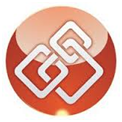 